Тест на выявление знаний учащихся по теме «Дорожные знаки»Вопрос 1. На картинке изображена ситуация. Какой дорожный знак следует разместить в этом случае?Варианты ответов: А) 1 Б) 2 В) 3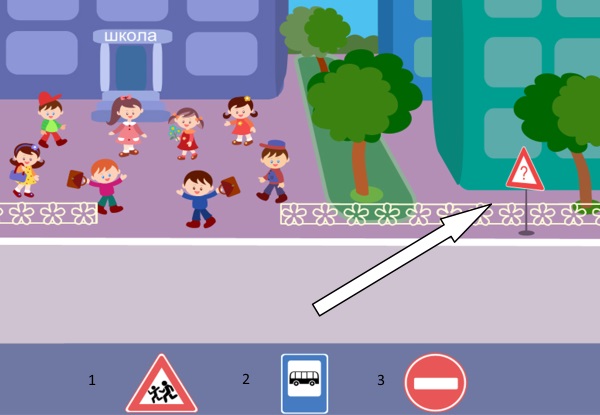 Вопрос 2. На картинке изображен дорожный знак. Что он означает? Варианты ответов:А) движение запрещен;Б) осторожно, идет стройка; В) въезд запрещен для автотранспортных средств, для пешеходов движение разрешено.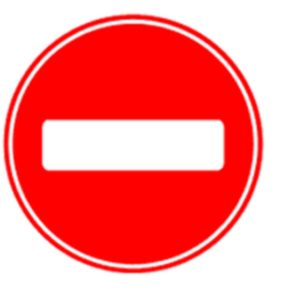 Вопрос 3. Какой из дорожных знаков означает «пешеходную дорожку? Варианты ответов: А) 1 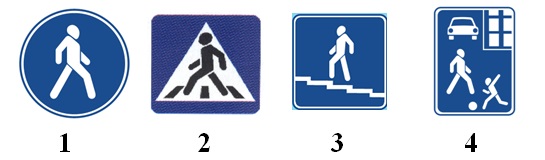 Б) 2 В) 3 Г) 4Вопрос 4. Какой из дорожных знаков означает «пешеходный переход»? Варианты ответов: А) 1 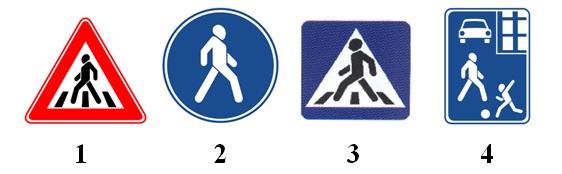 Б) 2 В) 3 Г) 4Вопрос 5. На картинке изображен дорожный знак. Что он означает? Варианты ответов: 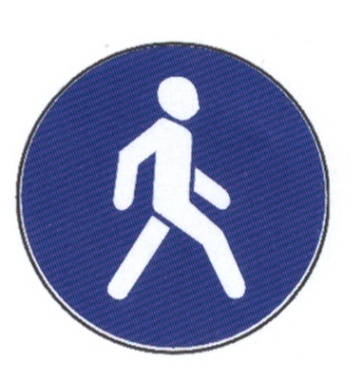 А) пешеходный переход Б) движение пешеходов запрещено В) переходная дорожкаВопрос 6. На картинке изображена ситуация. Какой дорожный знак следует разместить в этом случае? Варианты ответов: А) 1 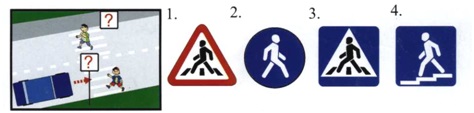 Б) 2 В) 3 Г) 4Вопрос 7. На картинке изображены дорожные знаки. Какой из них означает, что движение для пешеходов запрещено? 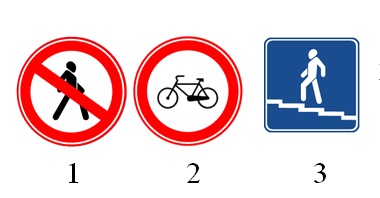 Варианты ответов: А) 1 Б) 2 В) 3Вопрос 8. На картинке изображены дорожные знаки. Какой из них означает стоянку автотранспортных средств? Варианты ответов: 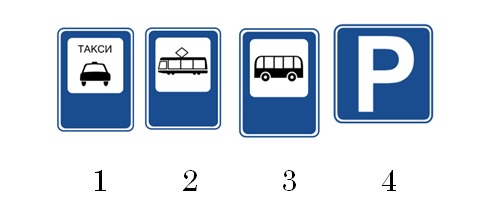 А) 1 Б) 2 В) 3 Г) 4Вопрос 9. На картинке изображены дорожные знаки. Какой из них означает запрет на движение велосипедов? Варианты ответов: А) 1 Б) 2 В) 3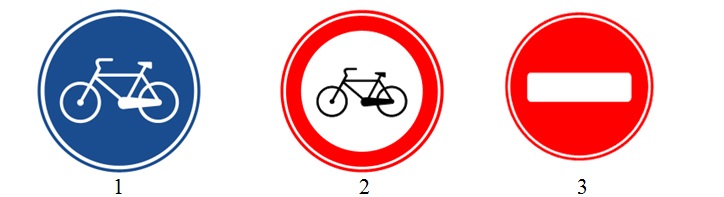 Вопрос 10. На картинке изображен дорожный знак. Что он означает? Варианты ответов: 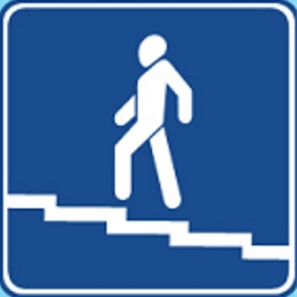 А) подземный переход Б) надземный переход В) выход из подземного перехода Д) вход в здание по лестницеКЛЮЧ к тесту: 1) А; 2) В; 3) А; 4) В; 5) В; 6) В;  7) А; 8) Г; 9) Б; 10) А. 